В соответствии с Бюджетным кодексом Российской Федерации, Федеральным законом от 28 июня 2014 года № 172-ФЗ «О стратегическом планировании в Российской Федерации», решением Думы городского округа  от 24.12.2008 № 105 «Об утверждении Положения о бюджетном процессе в Верхнесалдинском городском округе в новой редакции», постановлением администрации Верхнесалдинского городского округа от 31.10.2016 № 3499 «Об утверждении Порядка разработки и корректировки прогноза социально- экономического развития Верхнесалдинского городского округа на долгосрочный период», во исполнение Плана мероприятий по составлению проекта бюджета Верхнесалдинского городского округа на 2020 год и плановый период 2021-2022 годов, утвержденного постановлением администрации Верхнесалдинского городского округа от 17.06.2019 № 1888 «Об утверждении Плана мероприятий по составлению проекта бюджета Верхнесалдинского городского округа на 2020 год и плановый период          2021-2022 годов», руководствуясь Уставом Верхнесалдинского городского округа,ПОСТАНОВЛЯЮ: 1. Одобрить долгосрочный прогноз социально-экономического развития Верхнесалдинского городского округа на 2020-2025 годы (прилагается);2. Признать утратившими силу следующие постановления администрации Верхнесалдинского городского округа:1) от 01.11.2016 № 3509 «О долгосрочном прогнозе социально - экономического развития Верхнесалдинского городского округа на                                 2017-2022 годы»;2) от 01.11.2018 № 2949 «О внесении изменений в постановление администрации Верхнесалдинского городского округа от 01.11.2016 № 3509 «О долгосрочном прогнозе социально-экономического развития Верхнесалдинского городского округа на 2017-2022 годы».3. Настоящее постановление опубликовать в официальном печатном издании «Салдинская газета» и разместить на официальном сайте Верхнесалдинского городского округа http://www.v-salda.ru.           4. Настоящее постановление вступает в силу с момента его подписания.5. Контроль за исполнением настоящего постановления возложить на первого заместителя главы администрации по экономике  и финансам                      И.В. Колпакову.  И.о. главы Верхнесалдинского городского округа                      И.В. КолпаковаДОЛГОСРОЧНЫЙ ПРОГНОЗсоциально-экономического развития Верхнесалдинского городского округа на 2020-2025 годыПриложение № 2к постановлению администрации Верхнесалдинского городского округа от 1 ноября 2016 № 3509«О долгосрочном прогнозе социально-экономического развития Верхнесалдинского городского округа на 2017-2022 годы»ПОЯСНИТЕЛЬНАЯ ЗАПИСКАк долгосрочному прогнозу социально-экономического развитияВерхнесалдинского городского округа на 2017-2022 годыДолгосрочный прогноз социально-экономического развития Верхнесалдинского городского округа на период 2017-2022 годов (далее - долгосрочный прогноз) является одним из документов системы стратегического планирования развития Верхнесалдинского городского округа. Долгосрочный прогноз включает направления и ожидаемые результаты социально-экономического развития городского округа в долгосрочной перспективе.Долгосрочный прогноз формирует основу для бюджетного долгосрочного прогноза и других стратегических документов городского округа.Нормативную базу разработки проекта прогноза на долгосрочный период составляют:1) Бюджетный  кодекс  Российской  Федерации  (пункт  3  статьи  170.1, пункт 7 статьи 173);2) Федеральный закон от 28 июня 2014 года № 172-ФЗ «О стратегическом планировании в Российской Федерации» (статья 33);3) Закон Свердловской области от 15 июня 2015 года № 45-ОЗ «О стратегическом планировании в Российской Федерации, осуществляемом на территории Свердловской области»;4) постановление администрации Верхнесалдинского городского округа от 31.10.2016 № 3499 «Об утверждении Порядка разработки и корректировки прогноза социально-экономического развития Верхнесалдинского городского округа на долгосрочный период».Оценка достигнутого уровня социально-экономического развитияВерхнесалдинского городского округаОборот крупных и средних промышленных предприятий округа за          2015 год составил 74,7 млрд. рублей, что на 32,1 процентов выше уровня соответствующего периода 2014 года, в том числе: по обрабатывающим производствам оборот составил 71,2 млрд. рублей, что выше уровня соответствующего периода прошлого года на 33,7 процентов, по производству и распределению электроэнергии, пара и воды оборот составил 1,1 млрд. рублей, что составляет 98,7 процентов к соответствующему периоду.Общий объем инвестиций в основной капитал за 2015 год по данным органов статистики составил 6,4 млрд. рублей, что на 18,7 процентов больше, чем в 2014 году.Среднемесячная заработная плата одного работника в 2015 году составила 34468,6 рублей, что 16,3 процентов выше, чем в 2014 году и на 11,6 процентов выше, чем по Свердловской области.Среднемесячная заработная плата отдельных категорий работников социальной сферы, в отношении которых предусмотрен мониторинг средней заработной платы в соответствии с Указом Президента Российской Федерации от 07 мая 2012 года № 597 повышалась в соответствии с утвержденными «Дорожными картами»Среднемесячная номинальная начисленная заработная плата работников муниципальных дошкольных образовательных учреждений с 2012 года по      2015 год увеличилась на 8416,2 рублей или на 73 процента и составила в            2015 году 19791 рублей. Повышение среднемесячной номинальной начисленной заработной платы работников дошкольных образовательных учреждений обусловлено увеличением оплаты труда педагогических работников дошкольных образовательных учреждений и доведением до средней заработной платы в сфере общего образования. Среднемесячная номинальная начисленная заработная плата работников муниципальных общеобразовательных учреждений с 2012 года по 2015 год увеличилась на 7698,1 рублей или на 36 процентов и составила в 2015 году   28895 рублей. Среднемесячная номинальная начисленная заработная плата учителей муниципальных общеобразовательных учреждений с 2012 по 2015 год увеличилась  на  6222  рублей  или  на  24,3  процентов  и  составила  в  2015  году 31873 рубля. Снижение в 2015 году на 3 процента в сравнении с 2014 годом произошло в связи с увеличением среднесписочного количества педагогических работников общеобразовательных учреждений.Среднемесячная заработная плата работников культуры за 2015 год составила 24260 рублей, что на 19,2 процентов выше, чем в 2014 году.На 01 января 2016 года прибыль до налогообложения организаций составила 19,8 млрд. рублей, что в 3 раза больше, чем в 2014 году.За 12 месяцев 2015 года признано безработными 544 жителя Верхнесалдинского городского округа.Количество безработных в Верхнесалдинском городском округе на конец 2015 года составило 291 человек. Уровень официально зарегистрированной безработицы составлял на                   01 января 2016 года 0,61 процента, что больше, чем в соответствующем периоде прошлого года (0,52 %) на 0,11 процентных пункта. Развитие экономики Верхнесалдинского городского округав долгосрочном периодеС целью диверсификации экономики монопрофильного муниципального образования на территории городского округа реализуется проект создания и развития Особой экономической зоны промышленно-производственного типа «Титановая долина» (далее – ОЭЗ ППТ «Титановая долина») в соответствии с постановлением Правительства Российской Федерации от 16.12.2010 №1032 «О создании на территории муниципального образования Верхнесалдинский городской округ Свердловской области особой экономической зоны промышленно-производственного типа».Реализация проекта позволит создать условия для развития обрабатывающих отраслей экономики через создание современных промышленно-производственных комплексов, способных обеспечить производство высокотехнологичной продукции глубокой промышленной переработки, удовлетворения потребностей российской экономики и стимулирования экспорта за счет масштабного привлечения отечественных и иностранных инвестиций. С учетом наличия в непосредственной близости к ОЭЗ ППТ «Титановая долина» крупнейшего в мире и единственного в России производителя титановой продукции – ПАО «Корпорация ВСМПО-АВИСМА», а также в условиях усиления влияния азиатских стран на мировой рынок титана (высокие темпы роста промышленности азиатских стран и высокая скорость освоения специалистами технологий обработки титановой продукции позволят сохранить конкурентное преимущество российской титановой продукции не более 5-10 лет), ожидается, что особая экономическая зона сыграет важную роль в развитии  экономики муниципалитета и региона, поскольку:станет мощным катализатором социально-экономического, научно- технического и кадрового развития округа, стимулирует создание новых рабочих мест и развитие высокотехнологичного промышленного производства;станет важнейшим инструментом привлечения иностранных инвестиций и мобилизации отечественных, в том числе, местных экономических ресурсов;значительно повысит инвестиционную привлекательность и уровень инвестиционного доверия к Верхнесалдинскому городскому округу и Свердловской области;будет способствовать диверсификации отраслевой структуры экономики региона за счет создания новых высокотехнологичных производств.В результате реализации проекта ожидается рост основных социально-экономических показателей развития Верхнесалдинского городского округа, в том числе объема отгруженных товаров собственного производства, объема инвестиций в основной капитал, прибыли, фонда оплаты труда, экспорта товаров, увеличение налоговых поступлений в консолидированный бюджет Свердловской области. В соответствии с прогнозным сценарием прирост численности населения Верхнесалдинского городского округа, связанный с перспективами развития ОЭЗ ППТ «Титановая долина», может составить к 2022 году 2,3 тыс. человек. Ожидается, что к 2022 году будет создано порядка 2,2 тысяч новых высокотехнологичных рабочих мест. В настоящее время у ОЭЗ ППТ «Титановая долина» 10 резидентов: ЗАО «Микрамет», ООО «ВСМПО-Новые технологии», ООО «Инферком-Урал», ООО «Праксайр Титановая долина», ООО «Уральский оптический завод», ООО «Синерсис», ООО «АС-Пром», ООО «Стройдизель-Композит», ООО «Зибус».Кроме того, в связи со строительством резидентами производственных мощностей будут создаваться временные рабочие места и привлекаться трудовые ресурсы. В 2020-2022 года планируется реализация инвестиционного проекта по отработке месторождений Пийской группы. Месторождение расположено в 25-30 км от поселка Басьяновский. Сумма капитальных вложений планируется в сумме 750 млн. рублей. На 2019-2021 годы планируется строительство школы на 550 мест, стоимость проекта – 509 млн. рублей.Однако, учитывая то, что Верхнесалдинский городской округ имеет монопрофильный характер, большая часть населения занята на градообразующем предприятии, рынок труда ограничен, а потребность в работниках крупных компаний, таких как ПАО «Корпорация ВСМПО-АВИСМА», высока, компаниям-резидентам ОЭЗ ППТ «Титановая долина» необходимо будет проводить активную политику привлечения иногородних работников. Поэтому, потребность в жилье в непосредственной близости от ОЭЗ будет постепенно расти.Таким образом, в связи с развитием ОЭЗ ППТ «Титановая долина» увеличится нагрузка на системы жизнеобеспечения городского округа.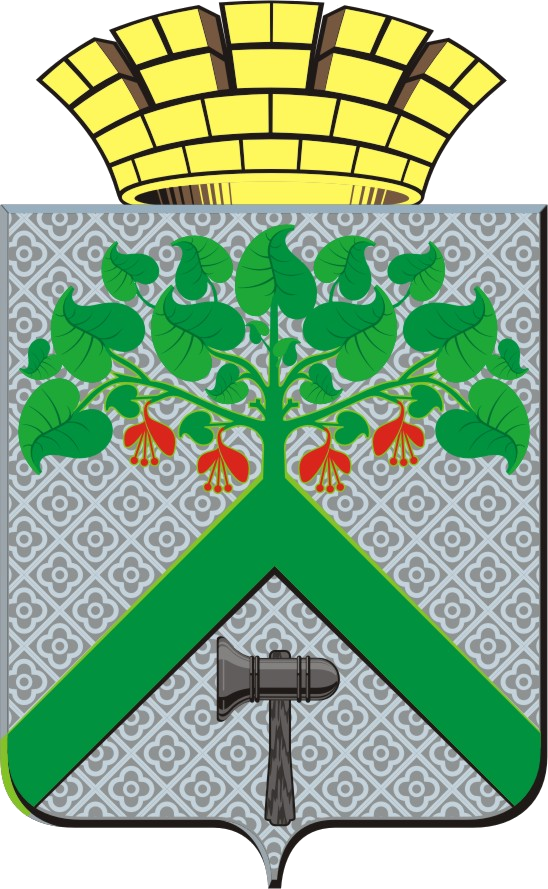 АДМИНИСТРАЦИЯВЕРХНЕСАЛДИНСКОГО  ГОРОДСКОГО  ОКРУГАПОСТАНОВЛЕНИЕАДМИНИСТРАЦИЯВЕРХНЕСАЛДИНСКОГО  ГОРОДСКОГО  ОКРУГАПОСТАНОВЛЕНИЕАДМИНИСТРАЦИЯВЕРХНЕСАЛДИНСКОГО  ГОРОДСКОГО  ОКРУГАПОСТАНОВЛЕНИЕАДМИНИСТРАЦИЯВЕРХНЕСАЛДИНСКОГО  ГОРОДСКОГО  ОКРУГАПОСТАНОВЛЕНИЕот_________________ №__________г. Верхняя Салдаот_________________ №__________г. Верхняя Салда О долгосрочном прогнозе социально-экономического развития Верхнесалдинского городского округа на 2020-2025 годы О долгосрочном прогнозе социально-экономического развития Верхнесалдинского городского округа на 2020-2025 годы О долгосрочном прогнозе социально-экономического развития Верхнесалдинского городского округа на 2020-2025 годы О долгосрочном прогнозе социально-экономического развития Верхнесалдинского городского округа на 2020-2025 годыПриложениек постановлению администрации Верхнесалдинского городского округа от_____________№________________«О долгосрочном прогнозе социально-экономического развития Верхнесалдинского городского округа на 2020-2025 годы»№ п/пПоказателиЕдиница измерения2018 год (факт)2019год (оценка)1 этап (2020 - 2022 годы)1 этап (2020 - 2022 годы)1 этап (2020 - 2022 годы)2 этап (2023 - 2025 годы)2 этап (2023 - 2025 годы)2 этап (2023 - 2025 годы)№ п/пПоказателиЕдиница измерения2018 год (факт)2019год (оценка)2020 год2021 год2022 год2023 год2024 год2025 год1.ДемографияДемографияДемографияДемографияДемографияДемографияДемографияДемографияДемографияДемография2.Численность постоянного населения (на начало года)тыс. человек45,1144,3844,0844,0344,0244,0344,0743,923.Темп роста численности постоянного населенияпроцентов к предыдущему году98,698,499,399,999,9100,0100,199,74.Промышленное производствоПромышленное производствоПромышленное производствоПромышленное производствоПромышленное производствоПромышленное производствоПромышленное производствоПромышленное производствоПромышленное производствоПромышленное производство5.Оборот организаций (по полному кругу) по видам экономической деятельности, в том числе:млрд. руб.92,9102,4107,5116,70119,6121,5123,5126,25.Оборот организаций (по полному кругу) по видам экономической деятельности, в том числе:процентов к предыдущему году123,3110,2105,0108,6102,5101,6101,7102,26.обрабатывающие производствамлрд. руб.87,796,6101,4110,1112,9114,7116,6119,26.обрабатывающие производствапроцентов к предыдущему году124,1110,1105,0108,6102,5101,6101,7102,27.производство и распределение электроэнергии, газа и водымлрд. руб.1,11,21,31,41,41,41,41,47.производство и распределение электроэнергии, газа и водыпроцентов к предыдущему году94,4110,1105,0105,6102,5101,6101,7102,28.Потребительский рынокПотребительский рынокПотребительский рынокПотребительский рынокПотребительский рынокПотребительский рынокПотребительский рынокПотребительский рынокПотребительский рынокПотребительский рынок9.Оборот розничной торговлимлн. руб.5582,06330,16767,97313,17894,68530,69217,89955,39.Оборот розничной торговлипроцентов к предыдущему году104,3108,17106,9108,1107,95108,10108,1108,010.Оборот общественного питаниямлн. руб.374,4426,10463,0504,2549,0569,7647,8699,710.Оборот общественного питанияпроцентов к предыдущему году108,00113,81108,0108,9108,9108,7108,60108,011.ИнвестицииИнвестицииИнвестицииИнвестицииИнвестицииИнвестицииИнвестицииИнвестицииИнвестицииИнвестиции12.Инвестиции в основной капитал за счет всех источников финансированиямлн. руб.4838,336921,66681,44657,92395,34460,75044,04559,812.Инвестиции в основной капитал за счет всех источников финансированияпроцентов к предыдущему году в действующих ценах150,8143,0696,5369,449,5186,2113,190,413.Занятость населенияЗанятость населенияЗанятость населенияЗанятость населенияЗанятость населенияЗанятость населенияЗанятость населенияЗанятость населенияЗанятость населенияЗанятость населения14.Численность занятых в экономике (среднегодовая)тыс. чел.27,3428,0427,9927,9327,8727,8127,9927,8915.Уровень зарегистрированной безработицы на конец периодапроцентов0,460,500,500,500,500,500,480,4816.Доходы населенияДоходы населенияДоходы населенияДоходы населенияДоходы населенияДоходы населенияДоходы населенияДоходы населенияДоходы населенияДоходы населения17.Фонд начисленной заработной платы всех работников (по полному кругу)млн. руб.10548,111233,711817,812290,612782,213293,513825,214406,317.Фонд начисленной заработной платы всех работников (по полному кругу)процентов к предыдущему году106,5106,5105,2104,0104,0104,0104,0104,018.Среднемесячная номинальная начисленная заработная плата одного работникаруб.44275,846046,848257,050187,352194,854282,656453,958712,118.Среднемесячная номинальная начисленная заработная плата одного работникапроцентов кк предыдущему году106,3104,0104,8104,0104,0104,0104,0104,0